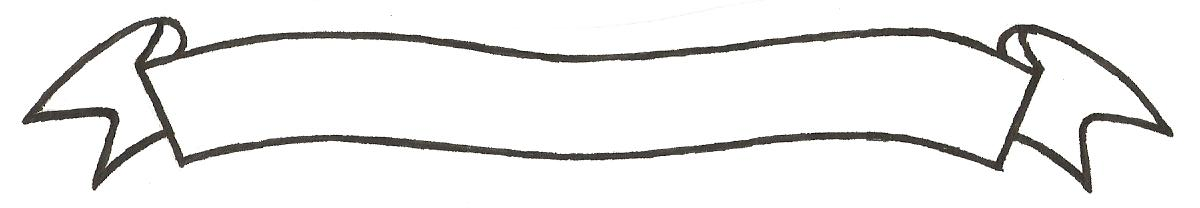 MERU UNIVERSITY OF SCIENCE AND TECHNOLOGYP.O. Box 972-60200 – Meru-Kenya.Tel: 020-2069349, 061-2309217. 064-30320 Cell phone: +254 712524293, +254 789151411Fax: 064-30321Website: www.must.ac.ke  Email: info@must.ac.keUniversity Examinations 2014/2015 THIRD YEAR SPECIAL/SUPPLEMENTARY EXAMINATION FOR THE DEGREE OF BACHELOR OF COMMERCEBCB 2304: BANKRUPTCY AND INSOLVENCY DATE: JULY 2015					   	                             TIME: 2 HOURSINSTRUCTIONS: Answer question one and any other two questions QUESTION ONE (30 MARKS)Kabesty filed her own bankruptcy petition, the balance sheet of her business as on 31st March 2012, the date of receiving order showed:Kabesty’s personal assets, not including above, comprised of a motor car valued as shs.200,000, a current account with a bank shs.40,000 and a disco watch valued as shs.10,000.  Her only personal liabilities outside the business were sh.6,000 due to her songster shs.10,000 owed to chemist Musene arising from unpaid bill of unauthorized drug Viagra.QUESTION TWO (20 MARKS)The following information was extracted from the financial statements of Maiga Company Ltd for the year ended 30th September 2014Turnover 				sh.20,000,000Profit after taxation at 50%		sh.  4,000,000Ordinary dividend declared 80% of profit after taxation		sh.Market price of ordinary shares	sh.              64Issued share capital			sh.	-14% preference shares of sh.8 each	sh.    4,800,000Ordinary shares of sh.16 each		sh.  12,800,000Required:Calculate the following ratios:Divided yield on the ordinary sharesThe cover for the preference and ordinary shares dividendsThe earning yieldthe price earnings (P/E) ratio 					(10 Marks)Explain the usefulness and shortcomings of each of the above ratios	(10 Marks)QUESTION THREE (20 MARKS)Chapter 53 of the Bankruptcy Act requires a debtor to provide Debtor’s Statement of Affairs.  What are the major differences between the balance sheet and the statement of affairs? 											(20 Marks)QUESTION FOUR (20 MARKS)Using clear formulas and explanations discuss any two techniques used to predict financial distress in companies									(20 Marks)Book ValuesRealizable ValuesCapitalSh. Sh.Capital account as on 1st April 2011    600,000Add: Profit for the year to 2012    200,000Deduct drawings during the year (180,000)    620,000Liabilities-Trade creditors including 50,000 preferential1,680,000Loans secured on free-hold building    800,000Total liabilities2,480,000Total capital and liabilities3,100,000-Assets-Freehold building1,200,0001,400,00025000 shares of shs.40 each in Tamiko Ltd1,000,000     20,000Stock in trade   400,000   300,000Debtors   400,000   350,000Balance at bank   100,000   100,000Total assets3,100,00012,400,000